__________________________________________________________________________________РАСПОРЯЖЕНИЕ                                                                                   JАКААНот 01 апреля  2022 года № 7   с.КокоряО переводе штатных единицВ связи с производственной необходимостью, на основании Приказа о переводе работника на другую работу от 30.03.2022 года.№01  главному бухгалтеру Яйтыновой Т.П. с 01 апреля 2022 года перевести 1 штатную единицу  с 0113010Л000101 на 0104010Л000101.Экономисту по финансовой работе Кудачиновой Д.Д  внести изменение в штатное расписание работников Кокоринской сельской администрации.  Контроль за исполнением распоряжения оставляю за собой.Глава сельской администрацииКокоринского сельского поселения      ____________  В.Н.УванчиковРОССИЙСКАЯ ФЕДЕРАЦИЯ РЕСПУБЛИКА АЛТАЙКОШ-АГАЧСКИЙ РАЙОНСЕЛЬСКАЯ АДМИНИСТРАЦИЯКОКОРИНСКОГО СЕЛЬСКОГО ПОСЕЛЕНИЯ649786 с. Кокоря ул. Молодежная, 1тел. 22-1-97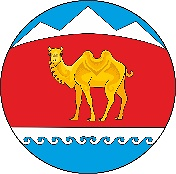 РОССИЯ ФЕДЕРАЦИАЗЫАЛТАЙ РЕСПУБЛИКАКОШ-АГАШ АЙМАККОКОРУ JУРТ JЕЗЕЕЗИНИН АДМИНИСТРАЦИЯЗЫ649786 Кокору j.Молодежный ором, 1тел. 22-1-97